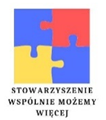 OŚWIADCZENIEW związku z zawarciem umowy uczestnictwa w projekcie objętym grantem pn. „Aktywizacja społeczno-zawodowa mieszkańców Gminy Książki”, realizowanym przez Stowarzyszenie Wspólnie Możemy Więcej, uprzedzony/a o odpowiedzialności cywilnej (wynikającej z Kodeksu Cywilnego) za składanie oświadczeń niezgodnych z prawdą, niniejszym oświadczam, że kwalifikuję się do objęcia wsparciem pomocy społecznej z tytułu bezrobocia, zgodnie z art. 7, ust. 4 ustawy z dnia 12 marca 2004 r. o pomocy społecznej.Oświadczam, że zostałem poinformowany o tym, że projekt jest współfinansowany z Europejskiego Funduszu Społecznego w ramach Osi priorytetowej 11. Rozwój Lokalny Kierowany przez Społeczność, Działanie 11.1 Włączenie społeczne na obszarach objętych LSR Regionalnego Programu Operacyjnego Województwa Kujawsko-Pomorskiego na lata 2014-2020.......................................……………………………………..								data i czytelny podpis uczestnika